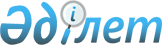 Егіндікөл аудандық мәслихатының 2019 жылғы 25 желтоқсандағы № 6С43-2 "2020-2022 жылдарға арналған Егіндікөл ауданы ауылдарының және ауылдық округтерінің бюджеттері туралы" шешіміне өзгерістер енгізу туралыАқмола облысы Егіндікөл аудандық мәслихатының 2020 жылғы 29 қыркүйектегі № 6С50-3 шешімі. Ақмола облысының Әділет департаментінде 2020 жылғы 5 қазанда № 8057 болып тіркелді
      Қазақстан Республикасының 2008 жылғы 4 желтоқсандағы Бюджет кодексінің 106 бабының 4 тармағына, "Қазақстан Республикасындағы жергілікті мемлекеттік басқару және өзін-өзі басқару туралы" Қазақстан Республикасының 2001 жылғы 23 қаңтардағы Заңының 6 бабының 1 тармағының 1) тармақшасына сәйкес Егіндікөл аудандық мәслихаты ШЕШІМ ҚАБЫЛДАДЫ:
      1. Егіндікөл аудандық мәслихатының "2020-2022 жылдарға арналған Егіндікөл ауданы ауылдарының және ауылдық округтерінің бюджеттері туралы" 2019 жылғы 25 желтоқсандағы № 6С43-2 (Нормативтік құқықтық актілерді мемлекеттік тіркеу тізілімінде № 7641 тіркелген, 2020 жылғы 17 қаңтарда Қазақстан Республикасы нормативтiк құқықтық актiлерiнiң электрондық түрдегі эталондық бақылау банкiнде жарияланған) шешіміне келесі өзгерістер енгізілсін:
      2-тармақ жаңа редакцияда баяндалсын:
      "2. 2020-2022 жылдарға арналған Спиридоновка ауылының бюджеті тиісінше 4, 5, 6-қосымшаларға сәйкес, оның ішінде 2020 жылға келесі көлемдерде бекітілсін:
      1) кірістер – 18251,0 мың теңге, оның ішінде:
      салықтық түсімдер – 765,0 мың теңге;
      салықтық емес түсімдер – 1494,0 мың теңге;
      негізгі капиталды сатудан түсетін түсімдер – 0 мың теңге;
      трансферттер түсімі – 15992,0 мың теңге;
      2) шығындар – 18251,0 мың теңге;
      3) қаржы активтерімен операциялар бойынша сальдо – 0 мың теңге, оның ішінде:
      қаржы активтерін сатып алу – 0 мың теңге;
      мемлекеттің қаржы активтерін сатудан түсетін түсімдер – 0 мың теңге;
      4) бюджет тапшылығы (профициті) – 0 мың теңге;
      5) бюджет тапшылығын қаржыландыру (профицитін пайдалану) – 0 мың теңге.";
      3-тармақ жаңа редакцияда баяндалсын:
      "3. 2020-2022 жылдарға арналған Қоржынкөл ауылының бюджеті тиісінше 7, 8, 9-қосымшаларға сәйкес, оның ішінде 2020 жылға келесі көлемдерде бекітілсін:
      1) кірістер – 11230,0 мың теңге, оның ішінде:
      салықтық түсімдер – 1105,0 мың теңге;
      салықтық емес түсімдер – 985,0 мың теңге;
      негізгі капиталды сатудан түсетін түсімдер – 0 мың теңге;
      трансферттер түсімі – 9140,0 мың теңге;
      2) шығындар – 27833,5 мың теңге;
      3) қаржы активтерімен операциялар бойынша сальдо – 0 мың теңге, оның ішінде:
      қаржы активтерін сатып алу – 0 мың теңге;
      мемлекеттің қаржы активтерін сатудан түсетін түсімдер – 0 мың теңге;
      4) бюджет тапшылығы (профициті) – -16603,5 мың теңге;
      5) бюджет тапшылығын қаржыландыру (профицитін пайдалану) – 16603,5 мың теңге:
      қарыздар түсімі – 16603,5 мың теңге;
      қарыздарды өтеу – 0 мың теңге;
      бюджет қаражатының пайдаланылатын қалдықтары – 0 мың теңге.";
      4-тармақ жаңа редакцияда баяндалсын:
      "4. 2020-2022 жылдарға арналған Бауман ауылының бюджеті тиісінше 10, 11, 12-қосымшаларға сәйкес, оның ішінде 2020 жылға келесі көлемдерде бекітілсін:
      1) кірістер – 16597,0 мың теңге, оның ішінде:
      салықтық түсімдер – 1191,0 мың теңге;
      салықтық емес түсімдер – 204,0 мың теңге;
      негізгі капиталды сатудан түсетін түсімдер – 0 мың теңге;
      трансферттер түсімі – 15202,0 мың теңге;
      2) шығындар – 16597,0 мың теңге;
      3) қаржы активтерімен операциялар бойынша сальдо – 0 мың теңге, оның ішінде:
      қаржы активтерін сатып алу – 0 мың теңге;
      мемлекеттің қаржы активтерін сатудан түсетін түсімдер – 0 мың теңге;
      4) бюджет тапшылығы (профициті) – 0 мың теңге;
      5) бюджет тапшылығын қаржыландыру (профицитін пайдалану) – 0 мың теңге.";
      5-тармақ жаңа редакцияда баяндалсын:
      "5. 2020-2022 жылдарға арналған Егіндікөл ауылының бюджеті тиісінше 13, 14, 15-қосымшаларға сәйкес, оның ішінде 2020 жылға келесі көлемдерде бекітілсін:
      1) кірістер – 84434,0 мың теңге, оның ішінде:
      салықтық түсімдер – 14317,0 мың теңге;
      салықтық емес түсімдер – 0 мың теңге;
      негізгі капиталды сатудан түсетін түсімдер – 0 мың теңге;
      трансферттер түсімі – 70117,0 мың теңге;
      2) шығындар – 104192,8 мың теңге;
      3) қаржы активтерімен операциялар бойынша сальдо – 0 мың теңге, оның ішінде:
      қаржы активтерін сатып алу – 0 мың теңге;
      мемлекеттің қаржы активтерін сатудан түсетін түсімдер – 0 мың теңге;
      4) бюджет тапшылығы (профициті) – -19758,8 мың теңге;
      5) бюджет тапшылығын қаржыландыру (профицитін пайдалану) – 19758,8 мың теңге:
      қарыздар түсімі – 18031,8 мың теңге;
      қарыздарды өтеу – 0 мың теңге;
      бюджет қаражатының пайдаланылатын қалдықтары – 1727,0 мың теңге.";
      7-тармақ жаңа редакцияда баяндалсын:
      "7. 2020-2022 жылдарға арналған Алакөл ауылдық округінің бюджеті тиісінше 19, 20, 21-қосымшаларға сәйкес, оның ішінде 2020 жылға келесі көлемдерде бекітілсін:
      1) кірістер – 16307,0 мың теңге, оның ішінде:
      салықтық түсімдер – 892,0 мың теңге;
      салықтық емес түсімдер – 335,0 мың теңге;
      негізгі капиталды сатудан түсетін түсімдер – 0 мың теңге;
      трансферттер түсімі –15080,0 мың теңге;
      2) шығындар – 16307,0 мың теңге;
      3) қаржы активтерімен операциялар бойынша сальдо – 0 мың теңге, оның ішінде:
      қаржы активтерін сатып алу – 0 мың теңге;
      мемлекеттің қаржы активтерін сатудан түсетін түсімдер – 0 мың теңге;
      4) бюджет тапшылығы (профициті) – 0 мың теңге;
      5) бюджет тапшылығын қаржыландыру (профицитін пайдалану) – 0 мың теңге.";
      8-тармақ жаңа редакцияда баяндалсын:
      "8. 2020-2022 жылдарға арналған Ұзынкөл ауылдық округінің бюджеті тиісінше 22, 23, 24-қосымшаларға сәйкес, оның ішінде 2020 жылға келесі көлемдерде бекітілсін:
      1) кірістер – 13712,0 мың теңге, оның ішінде:
      салықтық түсімдер – 1536,0 мың теңге;
      салықтық емес түсімдер – 476,0 мың теңге;
      негізгі капиталды сатудан түсетін түсімдер – 0 мың теңге;
      трансферттер түсімі – 11700,0 мың теңге;
      2) шығындар – 13712,0 мың теңге;
      3) қаржы активтерімен операциялар бойынша сальдо – 0 мың теңге, оның ішінде:
      қаржы активтерін сатып алу – 0 мың теңге;
      мемлекеттің қаржы активтерін сатудан түсетін түсімдер – 0 мың теңге;
      4) бюджет тапшылығы (профициті) – 0 мың теңге;
      5) бюджет тапшылығын қаржыландыру (профицитін пайдалану) – 0 мың теңге.";
      9-тармақ жаңа редакцияда баяндалсын:
      "9. 2020-2022 жылдарға арналған Жалманқұлақ ауылдық округінің бюджеті тиісінше 25, 26, 27-қосымшаларға сәйкес, оның ішінде 2020 жылға келесі көлемдерде бекітілсін:
      1) кірістер – 9679,0 мың теңге, оның ішінде:
      салықтық түсімдер – 310,0 мың теңге;
      салықтық емес түсімдер – 7,0 мың теңге;
      негізгі капиталды сатудан түсетін түсімдер – 0 мың теңге;
      трансферттер түсімі – 9362,0 мың теңге;
      2) шығындар – 9679,0 мың теңге;
      3) қаржы активтерімен операциялар бойынша сальдо – 0 мың теңге, оның ішінде:
      қаржы активтерін сатып алу – 0 мың теңге;
      мемлекеттің қаржы активтерін сатудан түсетін түсімдер – 0 мың теңге;
      4) бюджет тапшылығы (профициті) – 0 мың теңге;
      5) бюджет тапшылығын қаржыландыру (профицитін пайдалану) – 0 мың теңге.";
      10-тармақ жаңа редакцияда баяндалсын:
      "10. 2020 жылға аудандық бюджеттен ауылдардың және ауылдық округтердің бюджеттеріне берілетін бюджеттік субвенциялар көлемдері 162 971,0 мың теңге сомасында ескерілсін, соның ішінде:
      Абай ауылы – 9676,0 мың теңге;
      Спиридоновка ауылы – 15702,0 мың теңге;
      Қоржынкөл ауылы – 8974,0 мың теңге;
      Бауман ауылы – 14250,0 мың теңге;
      Егіндікөл ауылы – 69428,0 мың теңге;
      Буревестник ауылы – 8799,0 мың теңге;
      Алакөл ауылдық округі – 15080,0 мың теңге;
      Ұзынкөл ауылдық округі – 11700,0 мың теңге;
      Жалманқұлақ ауылдық округі – 9362,0 мың теңге.";
      көрсетілген шешімнің 4, 7, 10, 13, 19, 22, 25 қосымшалары осы шешімнің 1, 2, 3, 4, 5, 6, 7 қосымшаларына сәйкес жаңа редакцияда баяндалсын.
      2. Осы шешім Ақмола облысының Әділет департаментінде мемлекеттік тіркелген күнінен бастап күшіне енеді және 2020 жылдың 1 қаңтарынан бастап қолданысқа енгізіледі.
      "КЕЛІСІЛДІ" Спиридоновка ауылының 2020 жылға арналған бюджеті Қоржынкөл ауылының 2020 жылға арналған бюджеті Бауман ауылының 2020 жылға арналған бюджеті Егіндікөл ауылының 2020 жылға арналған бюджеті Алакөл ауылдық округінің 2020 жылға арналған бюджеті Ұзынкөл ауылдық округінің 2020 жылға арналған бюджеті Жалманқұлақ ауылдық округінің 2020 жылға арналған бюджеті
					© 2012. Қазақстан Республикасы Әділет министрлігінің «Қазақстан Республикасының Заңнама және құқықтық ақпарат институты» ШЖҚ РМК
				
      Егіндікөл аудандық
мәслихат сессиясының
төрағасы 

К.Ошакбаев

      Егіндікөл аудандық
мәслихатының хатшысы

Б.Абилов

      Егіндікөл ауданының әкімдігі
Егіндікөл аудандық мәслихатының
2020 жылғы 29 қыркүйектегі
№ 6С50-3 шешіміне
1 қосымшаЕгіндікөл аудандық мәслихатының
2019 жылғы 25 желтоқсандағы
№ 6С43-2 шешіміне
4 қосымша
Санаты
Санаты
Санаты
Санаты
мың теңге сома
Сыныбы
Сыныбы
Сыныбы
мың теңге сома
Кіші сыныбы
Кіші сыныбы
мың теңге сома
Атауы
мың теңге сома
I. Кірістер
18 251,0
1
Салықтық түсімдер
765,0
01
Табыс салығы
130,0
2
Жеке табыс салығы
130,0
04
Меншiкке салынатын салықтар
635,0
1
Мүлiкке салынатын салықтар
28,0
3
Жер салығы
81,0
4
Көлiк құралдарына салынатын салық
526,0
2
Салықтық емес түсiмдер
1 494,0
06
Басқа да салықтық емес түсiмдер
1 494,0
1
Басқа да салықтық емес түсiмдер
1 494,0
4
Трансферттер түсімі
15 992,0
02
Мемлекеттiк басқарудың жоғары тұрған органдарынан түсетiн трансферттер
15 992,0
3
Аудандардың (облыстық маңызы бар қаланың) бюджетінен трансферттер
15 992,0
Функционалдық топ
Функционалдық топ
Функционалдық топ
Функционалдық топ
мың теңге сома
Бюджеттік бағдарламалардың әкімшісі
Бюджеттік бағдарламалардың әкімшісі
Бюджеттік бағдарламалардың әкімшісі
мың теңге сома
Бағдарлама
Бағдарлама
мың теңге сома
Атауы
мың теңге сома
II. Шығындар
18251,0
01
Жалпы сипаттағы мемлекеттiк қызметтер
14288,0
01
124
Аудандық маңызы бар қала, ауыл, кент, ауылдық округ әкімінің аппараты
14288,0
01
123
001
Аудандық маңызы бар қала, ауыл, кент, ауылдық округ әкімінің қызметін қамтамасыз ету жөніндегі қызметтер
14288,0
06
Әлеуметтiк көмек және әлеуметтiк қамсыздандыру
933,0
06
124
Аудандық маңызы бар қала, ауыл, кент, ауылдық округ әкімінің аппараты
933,0
06
123
003
Мұқтаж азаматтарға үйінде әлеуметтік көмек көрсету
933,0
07
Тұрғын үй-коммуналдық шаруашылық
1034,0
124
Аудандық маңызы бар қала, ауыл, кент, ауылдық округ әкімінің аппараты
1034,0
07
123
008
Елді мекендердегі көшелерді жарықтандыру
904,0
07
123
009
Елді мекендердің санитариясын қамтамасыз ету
50,0
07
123
011
Елді мекендерді абаттандыру мен көгалдандыру
80,0
12
Көлiк және коммуникация
1700,0
12
124
Аудандық маңызы бар қала, ауыл, кент, ауылдық округ әкімінің аппараты
1700,0
12
123
013
Аудандық маңызы бар қалаларда, кенттерде, ауылдарда, ауылдық округтерде автомобиль жолдарының жұмыс істеуін қамтамасыз ету
1700,0
13
Басқалар
296,0
13
123
Қаладағы аудан, аудандық маңызы бар қала, кент, ауыл, ауылдық округ әкімінің аппараты
296,0
13
123
040
Өңірлерді дамытудың 2020 жылға дейінгі бағдарламасы шеңберінде өңірлерді экономикалық дамытуға жәрдемдесу бойынша шараларды іске асыруға ауылдық елді мекендерді жайластыруды шешуге арналған іс-шараларды іске асыру
296,0
III. Қаржы активтерімен операциялар бойынша сальдо
0,0
Қаржы активтерін сатып алу
0,0
Мемлекеттің қаржы активтерін сатудан түсетін түсімдер
0,0
IV. Бюджет тапшылығы (профициті)
0,0
V. Бюджет тапшылығын қаржыландыру (профицитін пайдалану)
0,0
Қарыздар түсімі
0,0
Қарыздарды өтеу
0,0
8
Бюджет қаражатының пайдаланылатын қалдықтары
0,0
01
Бюджет қаражаты қалдықтары
0,0
1
Бюджет қаражатының бос қалдықтары
0,0Егіндікөл аудандық мәслихатының
2020 жылғы 29 қыркүйектегі
№ 6С50-3 шешіміне
2 қосымшаЕгіндікөл аудандық мәслихатының
2019 жылғы 25 желтоқсандағы
№ 6С43-2 шешіміне
7 қосымша
Санаты
Санаты
Санаты
Санаты
мың теңге сома
Сыныбы
Сыныбы
Сыныбы
мың теңге сома
Кіші сыныбы
Кіші сыныбы
мың теңге сома
Атауы
мың теңге сома
I. Кірістер
11 230,0
1
Салықтық түсімдер
1 105,0
01
Табыс салығы
70,0
2
Жеке табыс салығы
70,0
04
Меншiкке салынатын салықтар
1 035,0
1
Мүлiкке салынатын салықтар
18,0
3
Жер салығы
30,0
4
Көлiк құралдарына салынатын салық
987,0
2
Салықтық емес түсiмдер
985,0
06
Басқа да салықтық емес түсiмдер
985,0
1
Басқа да салықтық емес түсiмдер
985,0
4
Трансферттер түсімі
9 140,0
02
Мемлекеттiк басқарудың жоғары тұрған органдарынан түсетiн трансферттер
9 140,0
3
Аудандардың (облыстық маңызы бар қаланың) бюджетінен трансферттер
9 140,0
Функционалдық топ
Функционалдық топ
Функционалдық топ
Функционалдық топ
мың теңге сома
Бюджеттік бағдарламалардың әкімшісі
Бюджеттік бағдарламалардың әкімшісі
Бюджеттік бағдарламалардың әкімшісі
мың теңге сома
Бағдарлама
Бағдарлама
мың теңге сома
Атауы
мың теңге сома
II. Шығындар
27 833,5
01
Жалпы сипаттағы мемлекеттiк қызметтер
8 819,0
01
124
Аудандық маңызы бар қала, ауыл, кент, ауылдық округ әкімінің аппараты
8 819,0
01
123
001
Аудандық маңызы бар қала, ауыл, кент, ауылдық округ әкімінің қызметін қамтамасыз ету жөніндегі қызметтер
8 819,0
06
Әлеуметтiк көмек және әлеуметтiк қамсыздандыру
625,0
06
124
Аудандық маңызы бар қала, ауыл, кент, ауылдық округ әкімінің аппараты
625,0
06
123
003
Мұқтаж азаматтарға үйінде әлеуметтік көмек көрсету
625,0
07
Тұрғын үй-коммуналдық шаруашылық
1 282,0
124
Аудандық маңызы бар қала, ауыл, кент, ауылдық округ әкімінің аппараты
1 282,0
07
123
008
Елді мекендердегі көшелерді жарықтандыру
1 132,0
07
123
009
Елді мекендердің санитариясын қамтамасыз ету
50,0
07
123
011
Елді мекендерді абаттандыру мен көгалдандыру
100,0
12
Көлiк және коммуникация
17 107,5
12
124
Аудандық маңызы бар қала, ауыл, кент, ауылдық округ әкімінің аппараты
17 107,5
12
123
013
Аудандық маңызы бар қалаларда, кенттерде, ауылдарда, ауылдық округтерде автомобиль жолдарының жұмыс істеуін қамтамасыз ету
17 107,5
III. Қаржы активтерімен операциялар бойынша сальдо
0,0
Қаржы активтерін сатып алу
0,0
Мемлекеттің қаржы активтерін сатудан түсетін түсімдер
0,0
IV. Бюджет тапшылығы (профициті)
-16 603,5
V. Бюджет тапшылығын қаржыландыру (профицитін пайдалану)
16 603,5
7
Қарыздар түсімі
16 603,5
01
Мемлекеттік ішкі қарыздар
16 603,5
2
Қарыз алу келісім-шарттары
16 603,5
Қарыздарды өтеу
0,0
8
Бюджет қаражатының пайдаланылатын қалдықтары
0,0
01
Бюджет қаражаты қалдықтары
0,0
1
Бюджет қаражатының бос қалдықтары
0,0Егіндікөл аудандық мәслихатының
2020 жылғы 29 қыркүйектегі
№ 6С50-3 шешіміне
3 қосымшаЕгіндікөл аудандық мәслихатының
2019 жылғы 25 желтоқсандағы
№ 6С43-2 шешіміне
10 қосымша
Санаты
Санаты
Санаты
Санаты
мың теңге сома
Сыныбы
Сыныбы
Сыныбы
мың теңге сома
Кіші сыныбы
Кіші сыныбы
мың теңге сома
Атауы
мың теңге сома
I. Кірістер
16 597,0
1
Салықтық түсімдер
1 191,0
01
Табыс салығы
290,0
2
Жеке табыс салығы
290,0
04
Меншiкке салынатын салықтар
901,0
1
Мүлiкке салынатын салықтар
21,0
3
Жер салығы
42,0
4
Көлiк құралдарына салынатын салық
838,0
2
Салықтық емес түсiмдер
204,0
06
Басқа да салықтық емес түсiмдер
204,0
1
Басқа да салықтық емес түсiмдер
204,0
4
Трансферттер түсімі
15 202,0
02
Мемлекеттiк басқарудың жоғары тұрған органдарынан түсетiн трансферттер
15 202,0
3
Аудандардың (облыстық маңызы бар қаланың) бюджетінен трансферттер
15 202,0
Функционалдық топ
Функционалдық топ
Функционалдық топ
Функционалдық топ
мың теңге сома
Бюджеттік бағдарламалардың әкімшісі
Бюджеттік бағдарламалардың әкімшісі
Бюджеттік бағдарламалардың әкімшісі
мың теңге сома
Бағдарлама
Бағдарлама
мың теңге сома
Атауы
мың теңге сома
II. Шығындар
16 597,0
01
Жалпы сипаттағы мемлекеттiк қызметтер
8 868,0
01
124
Аудандық маңызы бар қала, ауыл, кент, ауылдық округ әкімінің аппараты
8 868,0
01
123
001
Аудандық маңызы бар қала, ауыл, кент, ауылдық округ әкімінің қызметін қамтамасыз ету жөніндегі қызметтер
8 868,0
06
Әлеуметтiк көмек және әлеуметтiк қамсыздандыру
3 928,0
06
124
Аудандық маңызы бар қала, ауыл, кент, ауылдық округ әкімінің аппараты
3 928,0
06
123
003
Мұқтаж азаматтарға үйінде әлеуметтік көмек көрсету
3 928,0
07
Тұрғын үй-коммуналдық шаруашылық
3 801,0
124
Аудандық маңызы бар қала, ауыл, кент, ауылдық округ әкімінің аппараты
3 801,0
07
123
008
Елді мекендердегі көшелерді жарықтандыру
3 536,0
07
123
009
Елді мекендердің санитариясын қамтамасыз ету
50,0
07
123
011
Елді мекендерді абаттандыру мен көгалдандыру
215,0
III. Қаржы активтерімен операциялар бойынша сальдо
0,0
Қаржы активтерін сатып алу
0,0
Мемлекеттің қаржы активтерін сатудан түсетін түсімдер
0,0
IV. Бюджет тапшылығы (профициті)
0,0
V. Бюджет тапшылығын қаржыландыру (профицитін пайдалану)
0,0
Қарыздар түсімі
0,0
Қарыздарды өтеу
0,0
8
Бюджет қаражатының пайдаланылатын қалдықтары
0,0
01
Бюджет қаражаты қалдықтары
0,0
1
Бюджет қаражатының бос қалдықтары
0,0Егіндікөл аудандық мәслихатының
2020 жылғы 29 қыркүйектегі
№ 6С50-3 шешіміне
4 қосымшаЕгіндікөл аудандық мәслихатының
2019 жылғы 25 желтоқсандағы
№ 6С43-2 шешіміне
13 қосымша
Санаты
Санаты
Санаты
Санаты
мың теңге сома
Сыныбы
Сыныбы
Сыныбы
мың теңге сома
Кіші сыныбы
Кіші сыныбы
мың теңге сома
Атауы
мың теңге сома
I. Кірістер
84 434,0
1
Салықтық түсімдер
14 317,0
01
Табыс салығы
2 757,0
2
Жеке табыс салығы
2 757,0
04
Меншiкке салынатын салықтар
11 560,0
1
Мүлiкке салынатын салықтар
98,0
3
Жер салығы
980,0
4
Көлiк құралдарына салынатын салық
10 482,0
4
Трансферттер түсімі
70 117,0
02
Мемлекеттiк басқарудың жоғары тұрған органдарынан түсетiн трансферттер
70 117,0
3
Аудандардың (облыстық маңызы бар қаланың) бюджетінен трансферттер
70 117,0
Функционалдық топ
Функционалдық топ
Функционалдық топ
Функционалдық топ
мың теңге сома
Бюджеттік бағдарламалардың әкімшісі
Бюджеттік бағдарламалардың әкімшісі
Бюджеттік бағдарламалардың әкімшісі
мың теңге сома
Бағдарлама
Бағдарлама
мың теңге сома
Атауы
мың теңге сома
II. Шығындар
104 192,8
01
Жалпы сипаттағы мемлекеттiк қызметтер
17 119,0
01
124
Аудандық маңызы бар қала, ауыл, кент, ауылдық округ әкімінің аппараты
17 119,0
01
123
001
Аудандық маңызы бар қала, ауыл, кент, ауылдық округ әкімінің қызметін қамтамасыз ету жөніндегі қызметтер
17 119,0
06
Әлеуметтiк көмек және әлеуметтiк қамсыздандыру
3 025,0
06
124
Аудандық маңызы бар қала, ауыл, кент, ауылдық округ әкімінің аппараты
3 025,0
06
123
003
Мұқтаж азаматтарға үйінде әлеуметтік көмек көрсету
3 025,0
07
Тұрғын үй-коммуналдық шаруашылық
45 633,0
124
Аудандық маңызы бар қала, ауыл, кент, ауылдық округ әкімінің аппараты
45 633,0
07
123
008
Елді мекендердегі көшелерді жарықтандыру
11 753,0
07
123
009
Елді мекендердің санитариясын қамтамасыз ету
1 200,0
07
123
011
Елді мекендерді абаттандыру мен көгалдандыру
32 680,0
12
Көлiк және коммуникация
38 415,8
12
124
Аудандық маңызы бар қала, ауыл, кент, ауылдық округ әкімінің аппараты
38 415,8
12
123
013
Аудандық маңызы бар қалаларда, кенттерде, ауылдарда, ауылдық округтерде автомобиль жолдарының жұмыс істеуін қамтамасыз ету
38 415,8
III. Қаржы активтерімен операциялар бойынша сальдо
0,0
Қаржы активтерін сатып алу
0,0
Мемлекеттің қаржы активтерін сатудан түсетін түсімдер
0,0
IV. Бюджет тапшылығы (профициті)
-19 758,8
V. Бюджет тапшылығын қаржыландыру (профицитін пайдалану)
19 758,8
7
Қарыздар түсімі
18 031,8
01
Мемлекеттік ішкі қарыздар
18 031,8
2
Қарыз алу келісім-шарттары
18 031,8
Қарыздарды өтеу
0,0
8
Бюджет қаражатының пайдаланылатын қалдықтары
1 727,0
01
Бюджет қаражаты қалдықтары
1 727,0
1
Бюджет қаражатының бос қалдықтары
1 727,0Егіндікөл аудандық мәслихатының
2020 жылғы 29 қыркүйектегі
№ 6С50-3 шешіміне
5 қосымшаЕгіндікөл аудандық мәслихатының
2019 жылғы 25 желтоқсандағы
№ 6С43-2 шешіміне
19 қосымша
Санаты
Санаты
Санаты
Санаты
мың теңге сома
Сыныбы
Сыныбы
Сыныбы
мың теңге сома
Кіші сыныбы
Кіші сыныбы
мың теңге сома
Атауы
мың теңге сома
I. Кірістер
16 307,0
1
Салықтық түсімдер
892,0
01
Табыс салығы
100,0
2
Жеке табыс салығы
100,0
04
Меншiкке салынатын салықтар
792,0
1
Мүлiкке салынатын салықтар
18,0
3
Жер салығы
78,0
4
Көлiк құралдарына салынатын салық
696,0
2
Салықтық емес түсiмдер
335,0
06
Басқа да салықтық емес түсiмдер
335,0
1
Басқа да салықтық емес түсiмдер
335,0
4
Трансферттер түсімі
15 080,0
02
Мемлекеттiк басқарудың жоғары тұрған органдарынан түсетiн трансферттер
15 080,0
3
Аудандардың (облыстық маңызы бар қаланың) бюджетінен трансферттер
15 080,0
Функционалдық топ
Функционалдық топ
Функционалдық топ
Функционалдық топ
мың теңге сома
Бюджеттік бағдарламалардың әкімшісі
Бюджеттік бағдарламалардың әкімшісі
Бюджеттік бағдарламалардың әкімшісі
мың теңге сома
Бағдарлама
Бағдарлама
мың теңге сома
Атауы
мың теңге сома
II. Шығындар
16 307,0
01
Жалпы сипаттағы мемлекеттiк қызметтер
15 007,0
01
124
Аудандық маңызы бар қала, ауыл, кент, ауылдық округ әкімінің аппараты
15 007,0
01
123
001
Аудандық маңызы бар қала, ауыл, кент, ауылдық округ әкімінің қызметін қамтамасыз ету жөніндегі қызметтер
15 007,0
07
Тұрғын үй-коммуналдық шаруашылық
1 300,0
124
Аудандық маңызы бар қала, ауыл, кент, ауылдық округ әкімінің аппараты
1 300,0
07
123
008
Елді мекендердегі көшелерді жарықтандыру
1 180,0
07
123
011
Елді мекендерді абаттандыру мен көгалдандыру
120,0
III. Қаржы активтерімен операциялар бойынша сальдо
0,0
Қаржы активтерін сатып алу
0,0
Мемлекеттің қаржы активтерін сатудан түсетін түсімдер
0,0
IV. Бюджет тапшылығы (профициті)
0,0
V. Бюджет тапшылығын қаржыландыру (профицитін пайдалану)
0,0
Қарыздар түсімі
0,0
Қарыздарды өтеу
0,0
8
Бюджет қаражатының пайдаланылатын қалдықтары
0,0
01
Бюджет қаражаты қалдықтары
0,0
1
Бюджет қаражатының бос қалдықтары
0,0Егіндікөл аудандық мәслихатының
2020 жылғы 29 қыркүйектегі
№ 6С50-3 шешіміне
6 қосымшаЕгіндікөл аудандық мәслихатының
2019 жылғы 25 желтоқсандағы
№ 6С43-2 шешіміне
22 қосымша
Санаты
Санаты
Санаты
Санаты
мың теңге сома
Сыныбы
Сыныбы
Сыныбы
мың теңге сома
Кіші сыныбы
Кіші сыныбы
мың теңге сома
Атауы
мың теңге сома
I. Кірістер
13 712,0
1
Салықтық түсімдер
1 536,0
01
Табыс салығы
100,0
2
Жеке табыс салығы
100,0
04
Меншiкке салынатын салықтар
1 436,0
1
Мүлiкке салынатын салықтар
7,0
3
Жер салығы
346,0
4
Көлiк құралдарына салынатын салық
1 083,0
2
Салықтық емес түсiмдер
476,0
06
Басқа да салықтық емес түсiмдер
476,0
1
Басқа да салықтық емес түсiмдер
476,0
4
Трансферттер түсімі
11 700,0
02
Мемлекеттiк басқарудың жоғары тұрған органдарынан түсетiн трансферттер
11 700,0
3
Аудандардың (облыстық маңызы бар қаланың) бюджетінен трансферттер
11 700,0
Функционалдық топ
Функционалдық топ
Функционалдық топ
Функционалдық топ
мың теңге сома
Бюджеттік бағдарламалардың әкімшісі
Бюджеттік бағдарламалардың әкімшісі
Бюджеттік бағдарламалардың әкімшісі
мың теңге сома
Бағдарлама
Бағдарлама
мың теңге сома
Атауы
мың теңге сома
II. Шығындар
13 712,0
01
Жалпы сипаттағы мемлекеттiк қызметтер
10 932,0
01
124
Аудандық маңызы бар қала, ауыл, кент, ауылдық округ әкімінің аппараты
10 932,0
01
123
001
Аудандық маңызы бар қала, ауыл, кент, ауылдық округ әкімінің қызметін қамтамасыз ету жөніндегі қызметтер
10 932,0
06
Әлеуметтiк көмек және әлеуметтiк қамсыздандыру
153,0
06
124
Аудандық маңызы бар қала, ауыл, кент, ауылдық округ әкімінің аппараты
153,0
06
123
003
Мұқтаж азаматтарға үйінде әлеуметтік көмек көрсету
153,0
07
Тұрғын үй-коммуналдық шаруашылық
2 127,0
124
Аудандық маңызы бар қала, ауыл, кент, ауылдық округ әкімінің аппараты
2 127,0
07
123
008
Елді мекендердегі көшелерді жарықтандыру
807,0
07
123
011
Елді мекендерді абаттандыру мен көгалдандыру
1 320,0
12
Көлiк және коммуникация
500,0
12
124
Аудандық маңызы бар қала, ауыл, кент, ауылдық округ әкімінің аппараты
500,0
12
123
013
Аудандық маңызы бар қалаларда, кенттерде, ауылдарда, ауылдық округтерде автомобиль жолдарының жұмыс істеуін қамтамасыз ету
500,0
III. Қаржы активтерімен операциялар бойынша сальдо
0,0
Қаржы активтерін сатып алу
0,0
Мемлекеттің қаржы активтерін сатудан түсетін түсімдер
0,0
IV. Бюджет тапшылығы (профициті)
0,0
V. Бюджет тапшылығын қаржыландыру (профицитін пайдалану)
0,0
Қарыздар түсімі
0,0
Қарыздарды өтеу
0,0
8
Бюджет қаражатының пайдаланылатын қалдықтары
0,0
01
Бюджет қаражаты қалдықтары
0,0
1
Бюджет қаражатының бос қалдықтары
0,0Егіндікөл аудандық мәслихатының
2020 жылғы 29 қыркүйектегі
№ 6С50-3 шешіміне
7 қосымшаЕгіндікөл аудандық мәслихатының
2019 жылғы 25 желтоқсандағы
№ 6С43-2 шешіміне
25 қосымша
Санаты
Санаты
Санаты
Санаты
мың теңге сома
Сыныбы
Сыныбы
Сыныбы
мың теңге сома
Кіші сыныбы
Кіші сыныбы
мың теңге сома
Атауы
мың теңге сома
I. Кірістер
9 679,0
1
Салықтық түсімдер
310,0
04
Меншiкке салынатын салықтар
100,0
1
Мүлiкке салынатын салықтар
100,0
3
Жер салығы
210,0
4
Көлiк құралдарына салынатын салық
3,0
2
Салықтық емес түсiмдер
8,0
06
Басқа да салықтық емес түсiмдер
199,0
1
Басқа да салықтық емес түсiмдер
7,0
4
Трансферттер түсімі
7,0
02
Мемлекеттiк басқарудың жоғары тұрған органдарынан түсетiн трансферттер
7,0
3
Аудандардың (облыстық маңызы бар қаланың) бюджетінен трансферттер
9 362,0
Функционалдық топ
Функционалдық топ
Функционалдық топ
Функционалдық топ
мың теңге сома
Бюджеттік бағдарламалардың әкімшісі
Бюджеттік бағдарламалардың әкімшісі
Бюджеттік бағдарламалардың әкімшісі
мың теңге сома
Бағдарлама
Бағдарлама
мың теңге сома
Атауы
мың теңге сома
II. Шығындар
9 679,0
01
Жалпы сипаттағы мемлекеттiк қызметтер
9 222,0
01
124
Аудандық маңызы бар қала, ауыл, кент, ауылдық округ әкімінің аппараты
9 222,0
01
123
001
Аудандық маңызы бар қала, ауыл, кент, ауылдық округ әкімінің қызметін қамтамасыз ету жөніндегі қызметтер
9 222,0
07
Тұрғын үй-коммуналдық шаруашылық
457,0
124
Аудандық маңызы бар қала, ауыл, кент, ауылдық округ әкімінің аппараты
457,0
07
123
008
Елді мекендердегі көшелерді жарықтандыру
387,0
07
123
011
Елді мекендерді абаттандыру мен көгалдандыру
70,0
III. Қаржы активтерімен операциялар бойынша сальдо
0,0
Қаржы активтерін сатып алу
0,0
Мемлекеттің қаржы активтерін сатудан түсетін түсімдер
0,0
IV. Бюджет тапшылығы (профициті)
0,0
V. Бюджет тапшылығын қаржыландыру (профицитін пайдалану)
0,0
Қарыздар түсімі
0,0
Қарыздарды өтеу
0,0
8
Бюджет қаражатының пайдаланылатын қалдықтары
0,0
01
Бюджет қаражаты қалдықтары
0,0
1
Бюджет қаражатының бос қалдықтары
0,0